Publicado en Cantabria  el 29/03/2019 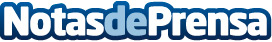 Según datos de Save Family, la venta de relojes con GPS y teléfono para niños sigue creciendo en EspañaEstos dispositivos generan enorme tranquilidad en el entorno familiar y a los pequeños de la casa les encanta. Con estos relojes los padres pueden saber la ubicación del menor, la ruta seguida de los últimos 90 días, comunicarse por chat o llamar al reloj como si fuera un teléfono. Además incorporan un boton SOS para uso en caso de necesidad o imprevisto. Esto les convierte en un dispositivo muy útil para el día a día y pueden resultar de gran ayuda en momentos complicados o de emergenciaDatos de contacto:Natalia Expósito Directora Gerente Save Family631750526Nota de prensa publicada en: https://www.notasdeprensa.es/segun-datos-de-save-family-la-venta-de-relojes_1 Categorias: Nacional E-Commerce Consumo Ocio para niños Dispositivos móviles Hogar http://www.notasdeprensa.es